Blood pressure modification and life expectancy in a general population: Mendelian randomization analysis Iyas Daghlas BSa, Dipender Gill BMBCh PhDb,c,d,e,fAffiliationsaHarvard Medical School, Boston, MA, USA.bDepartment of Epidemiology and Biostatistics, School of Public Health, Imperial College London, London, UKcCentre for Pharmacology & Therapeutics, Department of Medicine, Hammersmith Campus, Imperial College London, London, UK.dNovo Nordisk Research Centre Oxford, Old Road Campus, Oxford, UK.eClinical Pharmacology and Therapeutics Section, Institute of Medical and Biomedical Education and Institute for Infection and Immunity, St George’s, University of London, London, UK.fClinical Pharmacology Group, Pharmacy and Medicines Directorate, St George’s University Hospitals NHS Foundation Trust, London, UK.CorrespondenceMr. Iyas DaghlasHarvard Medical School25 Shattuck StreetBoston, MA 02115, USAEmail: iyas_daghlas@hms.harvard.eduRunning head: Blood pressure and life expectancyWord count of manuscript text: 793Figures: 1References: 5Key Words: blood pressure; lifespan; longevity; Mendelian randomizationElevated blood pressure (BP) is a leading cause of cardiovascular disease and reduced life expectancy1. It is therefore important to quantify the potential benefit of public health interventions that systematically lower BP across a population. Such estimates from observational research can be biased by confounding. In contrast, sufficient follow-up for mortality outcomes in clinical trials is often limited by resource constraints. The Mendelian randomization (MR) approach leverages genetic variants as proxies for investigating the effect of modifying an exposure on an outcome2. As genetic variants are randomly allocated, they are relatively robust to the confounding that can limit causal inference in observational research. The aim of this study was to employ the MR paradigm to estimate the effect of BP modification on life expectancy in a general population. We identified genetic proxies for BP modification as variants associated (P<5x10-8) with systolic (SBP) and diastolic blood pressure (DBP) respectively (measured at a single time point; n=757,601)3. We obtained associations of these variants with lifespan from a meta-analysis of genetic associations with reported parental lifespan (n=1,012,240)4. The substantially larger sample sizes available for parental, rather than individual, lifespan may be leveraged in such analyses because parents share half of their genetic sequence with their offspring4. To assess the association of genetically proxied BP modification with longevity (i.e. lifespan beyond a cutoff), we obtained genetic associations from a meta-analysis of individual survival to a sex and birth cohort-specific age percentile of 90 vs. 60 (11,262 cases and 25,483 controls)5. All genetic associations were harmonized by aligning effect alleles, with no exclusion made for palindromic variants. The variants were clumped to pair-wise linkage disequilibrium r2<0.0012. The variants proxying SBP and DBP collectively explained 4.49% and 4.74% of the variance, respectively, with a mean F statistic (reflecting instrument strength) of 74.6 and 79.1, respectively.We estimated MR effects using the random-effects inverse-variance weighted method2, and performed the MR-Egger and weighted median methods as sensitivity analyses that can be more robust to the presence of pleiotropic variants2. We further performed multivariable MR (MVMR) analyses adjusting for potential pleiotropic effects of the variants on body mass index (n=806,834), waist-hip ratio (n=212,244), alcohol consumption (measured as log drinks per week; n=537,349), and smoking initiation (n=632,802). Data sources for these association estimates are provided in the links below. Estimates were scaled to represent the effect of a 10mmHg increase in the respective BP trait. All genetic association studies were performed in European populations, received relevant ethical approval and participant consent, and have made their summary data publicly available3–5.A 10mmHg increase in genetically proxied SBP reduced lifespan by 1.83 years (95% confidence interval (CI) -2.03, -1.64; P=4x10-76) and had odds ratio 0.67 for the outcome of longevity (95% CI 0.62, 0.73; P=6x10-22; Figure). Consistent findings were obtained for DBP and across sensitivity analyses (Figure). The Egger intercept test did not provide evidence for bias attributable to pleiotropy (all P ≥0.22). Despite differences in the magnitude of effect on the mmHg scale, the effects of SBP (-3.54 years; 95% CI -3.91, -3.16) and DBP (-3.09 years; 95% CI -3.42, -2.75) on lifespan were similar (Pdifference=0.08) when the scale was standardized to standard deviation units (19.3mmHg for SBP and 10.5mmHg for DBP in UK Biobank3). Our results quantify the effect of BP-lowering on life expectancy in a general European population, and support the notion that population-based strategies to reduce BP can have a significant impact on life expectancy. Even small incremental reductions in BP, when aggregated across the population, will yield large dividends in total life years saved. Strategies for achieving population-wide BP reduction include promotion of physical activity, weight loss and dietary modification. Our study has strengths. The MR approach is less likely to be affected by confounding, and the use of parental lifespan as an outcome reduces risk of survival bias. Our study also has limitations. Although our MR estimates were consistent in sensitivity analyses, we cannot exclude the possibility of bias due to pleiotropy. Our approach tests the linear associations of small changes in genetically proxied BP near the population mean, and should not be extrapolated to BP extremes. Similarly, these results cannot be extrapolated to predict the effect of a BP-lowering intervention. The genetic association estimates for BP were also taken from measures at a single time point, and may not reflect BP over the life course. Finally, participant overlap in the BP and life expectancy genetic association studies (up to 65% overlap with the lifespan dataset, and up to 2.2% overlap with the longevity dataset) may bias results away from the null.In summary, findings from this MR analysis support the notion that public health interventions that persistently lower blood pressure, even by a small amount, are likely to have tremendous cumulative benefit in terms of life expectancy.Data linksBody mass index: https://zenodo.org/record/1251813#.Xz44nOhKiUlWaist-hip-ratio: https://portals.broadinstitute.org/collaboration/giant/images/f/fd/GIANT_2015_WHR_MALES_EUR.txt.gzAlcohol consumption and smoking initiation: https://conservancy.umn.edu/handle/11299/201564FundingThis work was supported by the British Heart Foundation Centre of Research Excellence (RE/18/4/34215) at Imperial College London (DG). The funding source had no role in the design, acquisition of data, analysis, interpretation or write up of this study. Conflicts of interestDG is employed part-time by Novo Nordisk. ID has no conflicts of interest to declare. References1. 	Forouzanfar MH, Liu P, Roth GA, Ng M, Biryukov S, Marczak L, Alexander L, Estep K, Hassen Abate K, Akinyemiju TF, Ali R, Alvis-Guzman N, Azzopardi P, Banerjee A, Bärnighausen T, Basu A, Bekele T, Bennett DA, Biadgilign S, Catalá-López F, Feigin VL, Fernandes JC, Fischer F, Gebru AA, Gona P, Gupta R, Hankey GJ, Jonas JB, Judd SE, Khang Y-H, Khosravi A, Kim YJ, Kimokoti RW, Kokubo Y, Kolte D, Lopez A, Lotufo PA, Malekzadeh R, Melaku YA, Mensah GA, Misganaw A, Mokdad AH, Moran AE, Nawaz H, Neal B, Ngalesoni FN, Ohkubo T, Pourmalek F, Rafay A, Rai RK, Rojas-Rueda D, Sampson UK, Santos IS, Sawhney M, Schutte AE, Sepanlou SG, Shifa GT, Shiue I, Tedla BA, Thrift AG, Tonelli M, Truelsen T, Tsilimparis N, Ukwaja KN, Uthman OA, Vasankari T, Venketasubramanian N, Vlassov VV, Vos T, Westerman R, Yan LL, Yano Y, Yonemoto N, Zaki MES, Murray CJL. Global Burden of Hypertension and Systolic Blood Pressure of at Least 110 to 115 mm Hg, 1990-2015. JAMA. 2017;317:165. 2. 	Hemani G, Zheng J, Elsworth B, Wade KH, Haberland V, Baird D, Laurin C, Burgess S, Bowden J, Langdon R, Tan VY, Yarmolinsky J, Shihab HA, Timpson NJ, Evans DM, Relton C, Martin RM, Davey Smith G, Gaunt TR, Haycock PC. The MR-Base platform supports systematic causal inference across the human phenome. Elife. 2018;7:e34408. 3. 	Evangelou E, Warren HR, Mosen-Ansorena D, Mifsud B, Pazoki R, Gao H, Ntritsos G, Dimou N, Cabrera CP, Karaman I, Ng FL, Evangelou M, Witkowska K, Tzanis E, Hellwege JN, Giri A, Velez Edwards DR, Sun Y V., Cho K, Gaziano JM, Wilson PWF, Tsao PS, Kovesdy CP, Esko T, Mägi R, Milani L, Almgren P, Boutin T, Debette S, Ding J, Giulianini F, Holliday EG, Jackson AU, Li-Gao R, Lin W-Y, Luan J, Mangino M, Oldmeadow C, Prins BP, Qian Y, Sargurupremraj M, Shah N, Surendran P, Thériault S, Verweij N, Willems SM, Zhao J-H, Amouyel P, Connell J, de Mutsert R, Doney ASF, Farrall M, Menni C, Morris AD, Noordam R, Paré G, Poulter NR, Shields DC, Stanton A, Thom S, Abecasis G, Amin N, Arking DE, Ayers KL, Barbieri CM, Batini C, Bis JC, Blake T, Bochud M, Boehnke M, Boerwinkle E, Boomsma DI, Bottinger EP, Braund PS, Brumat M, Campbell A, Campbell H, Chakravarti A, Chambers JC, Chauhan G, Ciullo M, Cocca M, Collins F, Cordell HJ, Davies G, de Borst MH, de Geus EJ, Deary IJ, Deelen J, Del Greco M. F, Demirkale CY, Dörr M, Ehret GB, Elosua R, Enroth S, Erzurumluoglu AM, Ferreira T, Frånberg M, et al. Genetic analysis of over 1 million people identifies 535 new loci associated with blood pressure traits. Nat Genet. 2018;50:1412–1425. 4. 	Timmers PR, Mounier N, Lall K, Fischer K, Ning Z, Feng X, Bretherick AD, Clark DW, Agbessi M, Ahsan H, Alves I, Andiappan A, Awadalla P, Battle A, Bonder M, Boomsma D, Christiansen M, Claringbould A, Deelen P, van Dongen J, Esko T, Favé M, Franke L, Frayling T, Gharib S, Gibson G, Hemani G, Jansen R, Kalnapenkis A, Kasela S, Kettunen J, Kim Y, Kirsten H, Kovacs P, Krohn K, Kronberg-Guzman J, Kukushkina V, Kutalik Z, Kähönen M, Lee B, Lehtimäki T, Loeffler M, Marigorta U, Metspalu A, van Meurs J, Milani L, Müller-Nurasyid M, Nauck M, Nivard M, Penninx B, Perola M, Pervjakova N, Pierce B, Powell J, Prokisch H, Psaty B, Raitakari O, Ring S, Ripatti S, Rotzschke O, Ruëger S, Saha A, Scholz M, Schramm K, Seppälä I, Stumvoll M, Sullivan P, Teumer A, Thiery J, Tong L, Tönjes A, Verlouw J, Visscher P, Võsa U, Völker U, Yaghootkar H, Yang J, Zeng B, Zhang F, Agbessi M, Ahsan H, Alves I, Andiappan A, Awadalla P, Battle A, Bonder M, Boomsma D, Christiansen M, Claringbould A, Deelen P, van Dongen J, Esko T, Favé M, Franke L, Frayling T, Gharib S, Gibson G, Hemani G, et al. Genomics of 1 million parent lifespans implicates novel pathways and common diseases and distinguishes survival chances. Elife. 2019;8:1–40. 5. 	Deelen J, Evans DS, Arking DE, Tesi N, Nygaard M, Liu X, Wojczynski MK, Biggs ML, van der Spek A, Atzmon G, Ware EB, Sarnowski C, Smith A V., Seppälä I, Cordell HJ, Dose J, Amin N, Arnold AM, Ayers KL, Barzilai N, Becker EJ, Beekman M, Blanché H, Christensen K, Christiansen L, Collerton JC, Cubaynes S, Cummings SR, Davies K, Debrabant B, Deleuze J-F, Duncan R, Faul JD, Franceschi C, Galan P, Gudnason V, Harris TB, Huisman M, Hurme MA, Jagger C, Jansen I, Jylhä M, Kähönen M, Karasik D, Kardia SLR, Kingston A, Kirkwood TBL, Launer LJ, Lehtimäki T, Lieb W, Lyytikäinen L-P, Martin-Ruiz C, Min J, Nebel A, Newman AB, Nie C, Nohr EA, Orwoll ES, Perls TT, Province MA, Psaty BM, Raitakari OT, Reinders MJT, Robine J-M, Rotter JI, Sebastiani P, Smith J, Sørensen TIA, Taylor KD, Uitterlinden AG, van der Flier W, van der Lee SJ, van Duijn CM, van Heemst D, Vaupel JW, Weir D, Ye K, Zeng Y, Zheng W, Holstege H, Kiel DP, Lunetta KL, Slagboom PE, Murabito JM. A meta-analysis of genome-wide association studies identifies multiple longevity genes. Nat Commun. 2019;10:3669. Figure legendsFigure. Forest plot depicting Mendelian randomization (MR) results for the association of genetically proxied blood pressure (BP) with lifespan (n=1,012,240) and longevity (11,262 cases / 25,483 controls). Point estimates are expressed as the association of a 10mmHg increase in each genetically proxied BP trait with (A) years of lifespan or (B) survival to the 90th vs. 60th percentile age. Multivariable MR estimates are adjusted for genetic associations with waist-hip ratio, alcohol consumption (drinks per week), and smoking initiation. CI: confidence interval; DBP: diastolic blood pressure; IVW: inverse-variance weighted; OR: odds ratio; MVMR: multivariable Mendelian randomization; SBP: systolic blood pressure; WM: weighted median.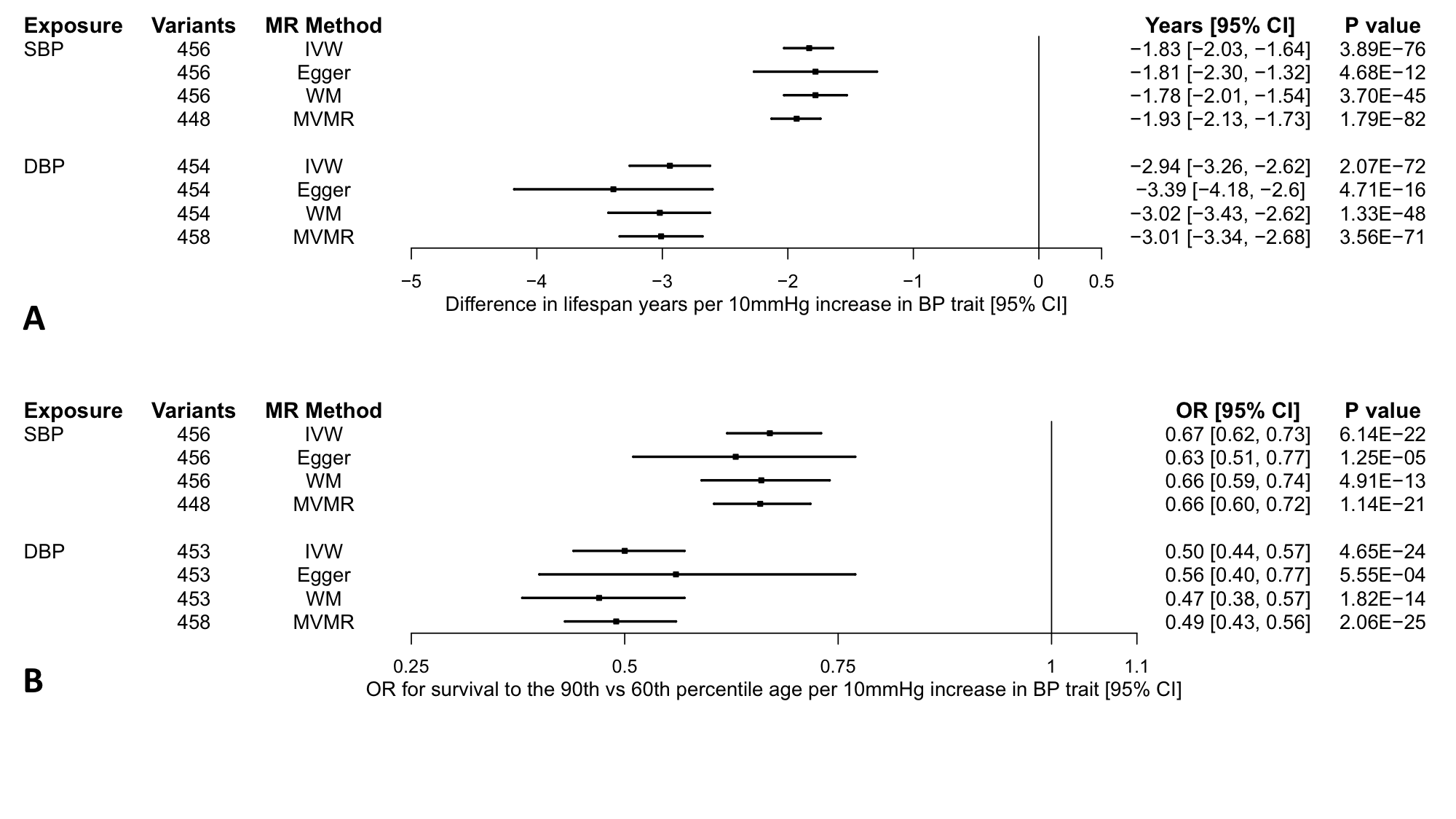 